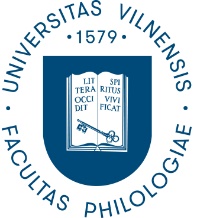 VILNIAUS UNIVERSITETOFILOLOGIJOS FAKULTETASDEKANATO POSĖDŽIO PROTOKOLAS2020-03-20, Nr. (1.6E) 180000-KT-39VilniusPosėdis vyko MS Teams FilF vadovų grupėje.Dalyvavo dekanė prof. dr. Inesa Šeškauskienė, prodekanė doc. dr. Diana Šileikaitė-Kaishauri, direktorės doc. dr. Nijolė Juchnevičienė, prof. dr. Roma Kriaučiūnienė, prof. dr. Nijolė Maskaliūnienė, prof. dr. Meilutė Ramonienė, doc. dr. Erika Sausverde, VU SA FilF pirmininkė Agnė Lėverytė.Darbotvarkė: 1. Informacija  iš VU rektorato.2. 2020 m. veiklos plano mokslo dalis.3. 2020 m. veiklos plano bendruomenės dalis.4. Kiti klausimai.1. SVARSTYTA. Informacija iš VU rektorato.Buvo svarstytas klausimas dėl galimos karantino trukmės, tačiau tikslesnė informacija bus pateikta artimiausiu metu. Aktualus išlieka ir priėmimo klausimas: kaip ir kada tai vyks. Posėdžio pradžioje prodekanė doc. dr. Diana Šileikaitė-Kaishauri informavo apie studijų vykdymą nuotoliniu būdu. Jos organizuojamos įvairiai – vyksta vaizdo paskaitos, seminarai, studentams siunčiamos užduotys, rašomi kontroliniai darbai. Labai svarbu naudotis instituciniais universiteto paštais, taip užtikrinama ir prisijungimo prie universiteto teikiamų informacinių paslaugų ir resursų kokybė. Renkami studentų atsiliepimai apie studijų procesą, tai leidžia patobulinti darbą. Institutų direktorės pasidalijo informacija apie tai, kaip pirmąją karantino savaitę padaliniuose sekėsi dirbti nuotoliniu būdu. Pasisakė ARKSI, BKKI, LKVTI, TKI, UKI direktorės. Pasidžiaugta, kad darbas vyksta, kai kada iškyla techninių problemų dėl prisijungimų ar didelės grupės, tačiau informacija studentus pasiekia. Išsakyti pastebėjimai, kad sklandžiau vyksta paskaitos ryte nuo 9 val. ir pavakary nuo 17 val., tada būna mažiausias sistemos apkrovimas; kartais dėstytojams būna sunku susisiekti su kai kuriais studentais, ypač pasirenkamųjų dalykų grupėse (stringa komunikacija).VU SA FilF pirmininkė Agnė Lėverytė informavo, kad studentų nuomonė ir atsiliepimai yra geri, tik prašoma tikslesnių terminų užduotims atlikti.2. SVARSTYTA. 2020 m. veiklos plano mokslo dalis.	          Buvo pristatyta parengta 2020 m. veiklos plano mokslo dalis, ji dar bus tvarkoma dekanės. Dėl karantino keistinos renginių datos sukėlė diskusijų, nutarta palikti tokias, kokios buvo numatytos pirminiame plano variante, prirašant pastabą apie galimą nukėlimą. Galutine versija bus pasidalinta MS Teams grupėje.3. SVARSTYTA. 2020 m. veiklos plano bendruomenės dalis.         2020 m.veiklos plano bendruomenės dalis yra baigiama rengti, tariamasi, kaip patikslinti ir susisteminti turimą medžiagą. Tikslinamos renginių datos, pildomos sąmatos. 4. SVARSTYTA. Kiti klausimai.        Tartasi dėl publikacijų, teikiamų skatinimui už aukštus mokslo pasiekimus, susisteminimo. Iš institutų direktorių gautus sąrašus sukelti į vieną bendrą (laikantis Skatinimo už aukšto lygio mokslo pasiekimus tvarkos aprašo punktų eiliškumo) pavesta administratorei B. Gudelienei, vėliau sąrašą peržiūrės ir tikslins dekanė prof. dr. Inesa Šeškauskienė, direktorės. Po šių paruošiamųjų darbų informaciją planuojama perduoti Mokslo kolegijai toliau spręsti dėl diskutuotinų klausimų.Mokslo kolegijos pirmininkė tikslinosi dėl rengiamų Mokslo kolegijos Nuostatų, išsakė rūpimus klausimus dėl narių kadencijos laiko, rotacijos ir kt. Dekanė prof. dr. Inesa Šeškauskienė pasiūlė pasitikslinti Teisėkūros skyriuje. Parengtus Nuostatus planuojama svarstyti Mokslo kolegijoje, vėliau tvirtinti Taryboje. Posėdžio pirmininkė	dekanė prof. dr. Inesa ŠeškauskienėPosėdžio sekretorė 	dr. Birutė Gudelienė